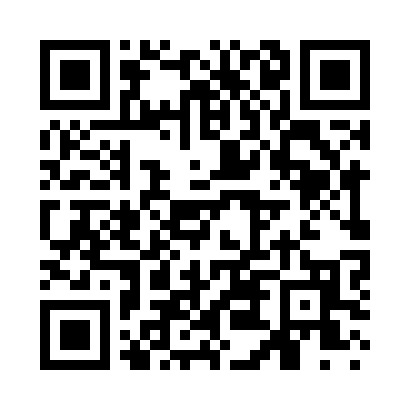 Prayer times for Burkettsville, Mississippi, USAMon 1 Jul 2024 - Wed 31 Jul 2024High Latitude Method: Angle Based RulePrayer Calculation Method: Islamic Society of North AmericaAsar Calculation Method: ShafiPrayer times provided by https://www.salahtimes.comDateDayFajrSunriseDhuhrAsrMaghribIsha1Mon4:315:531:034:468:129:342Tue4:315:541:034:468:119:343Wed4:325:541:034:468:119:334Thu4:335:551:034:468:119:335Fri4:335:551:034:468:119:336Sat4:345:561:034:478:119:337Sun4:355:561:044:478:119:328Mon4:355:571:044:478:109:329Tue4:365:571:044:478:109:3110Wed4:375:581:044:478:109:3111Thu4:375:581:044:478:109:3112Fri4:385:591:044:478:099:3013Sat4:396:001:044:488:099:2914Sun4:406:001:044:488:089:2915Mon4:406:011:054:488:089:2816Tue4:416:011:054:488:089:2817Wed4:426:021:054:488:079:2718Thu4:436:031:054:488:079:2619Fri4:446:031:054:488:069:2620Sat4:456:041:054:488:069:2521Sun4:466:051:054:488:059:2422Mon4:466:051:054:488:049:2323Tue4:476:061:054:488:049:2224Wed4:486:071:054:488:039:2125Thu4:496:071:054:488:029:2126Fri4:506:081:054:488:029:2027Sat4:516:091:054:488:019:1928Sun4:526:091:054:488:009:1829Mon4:536:101:054:488:009:1730Tue4:546:111:054:487:599:1631Wed4:556:111:054:477:589:15